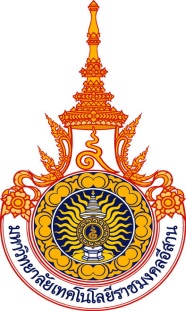 บันทึกข้อตกลงความร่วมมือการให้บริการทางวิชาการระหว่าง (ระบุหน่วยงานของผู้รับผิดชอบโครงการ) กับ (ระบุชื่อกลุ่มวิสาหกิจชุมชน/หน่วยงาน/อื่นๆ)                            ................................................................บันทึกข้อตกลงความร่วมมือการให้บริการทางวิชาการฉบับนี้ทำขึ้นเมื่อวัน     ระบุวัน (จ-ศ)       .       ที่  ระบุวันที่ . ระบุเดือน  ระบุปี พ.ศ. ระหว่าง ระบุหน่วยงานของผู้รับผิดชอบโครงการ โดย ระบุหัวหน้าหน่วยงาน ตำแหน่ง                               กับ (ระบุชื่อกลุ่มวิสาหกิจชุมชน/หน่วยงาน/อื่นๆ)                       โดย ระบุหัวหน้าหน่วยงาน ตำแหน่ง                                                 . บันทึกข้อตกลงความร่วมมือฉบับนี้ ทั้งสองฝ่ายมีความประสงค์ที่จะร่วมมือกันในการ              	.                                                                                                      .ภายใต้วัตถุประสงค์ดังนี้                                                                                                                                                                                                                                                                                	  .                                                                                                                     	 .                                                                                                                    	  .                                                                                                                                 บันทึกข้อตกลงความร่วมมือฉบับนี้ได้จัดทำขึ้นสองฉบับโดยมีข้อความถูกต้องตรงกัน โดยทั้งสองฝ่ายได้ทราบและเข้าใจข้อความโดยตลอดแล้ว จึงได้ลงลายมือชื่อต่อหน้าพยานไว้เป็นสำคัญและต่างยึดถือไว้ฝ่ายละฉบับโดยมีผลใช้ได้นับจากวันลงนาม เพื่อประโยชน์ของชาติสืบไป(...........................................................................) ตำแหน่ง………………………………………(...........................................................................)  ตำแหน่ง………………………………….(...........................................................................)(...........................................................................)ตำแหน่ง......................................ตำแหน่ง.....................................พยานพยาน